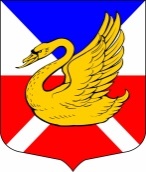 МУНИЦИПАЛЬНЫЙ СОВЕТВНУТРИГОРОДСКОЕ МУНИЦИПАЛЬНОЕ ОБРАЗОВАНИЕ САНКТ-ПЕТЕРБУРГАМУНИЦИПАЛЬНЫЙ ОКРУГ ОЗЕРО ДОЛГОЕV СОЗЫВРЕШЕНИЕ«27» октября 2017г.						                           №27О внесении изменений в Решение Муниципального совета от 02.06.2010 года № 23 «О комиссии по противодействию коррупции в Муниципальном образовании муниципальный округ Озеро Долгое»В связи с изменением штатного состава Местной администрации Муниципальный совет РЕШИЛ:Внести изменения в состав Комиссии по противодействию коррупции в МО МО Озеро Долгое, утвержденный решением  Муниципального совета от 02.06.2010 года № 23, изложив приложение 2 к решению Муниципального совета от 02.06.2010 года № 23 в редакции приложения к настоящему Решению.Решение вступает в силу с момента принятия.Глава Муниципального образованияМуниципальный округ Озеро Долгое                                                                 В.В.Байдалаков Приложение к Решению Муниципального совета от 25.10.2017г. № 27СОСТАВКомиссии по противодействию коррупции в МО МО Озеро Долгое№ ппСостав комиссииФ.И.О.Должность в МО МО Озеро ДолгоеПредседатель комиссииБенеманский Дмитрий ВадимовичЗаместитель главы Муниципального образованиязаместитель Председателя комиссииХодырева Светлана Николаевнаглава Местной администрацииЧлен комиссииТрофимов Николай Александровичзаместитель главы Муниципального образованияЧлен комиссииТураев Семён Константиновичдепутат Муниципального советаЧлен комиссииМакеенко Елена Алексеевназаместитель главы Местной администрацииЧлен комиссииНикольский Александр Анатольевичначальник сектора законности и правопорядка Местной администрацииСекретарь комиссииРева Ольга Викторовнаначальник планово-бюджетного отдела Местной администрации